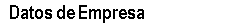 Miembro de la AsociaciónAsistencia presencial	100 € (exento de IVA resolución AEAT) Asistencia virtual:	50 € (exento de IVA resolución AEAT)No asociadosAsistencia presencial:	181,50 € (150€+IVA)Asistencia virtual:	90,75€ (75€+IVA)Estudiantes a tiempo completo:Asistencia presencial:	90,75 (75€+IVA)   Asistencia virtual:	60,50€ (50€+IVA)Docente a tiempo completo o funcionario en activoAsistencia presencial: 	€90,75 (75+IVA)Asistencia virtual: 	€60,50 (50+IVA)Forma de pago:Datos de facturación: (marcar la casilla con la opción elegida y cumplimentar los datos para emitir la factura correspondiente)* Usted queda informado y presta su consentimiento para la incorporación de sus datos en los ficheros de los que es responsable Asociación Española de Derecho Marítimo. (en adelante, AEDM), para atender sus peticiones, así como la gestión y seguimiento de la relación contractual y/o comercial. Salvo que manifieste lo contrario marcando esta casilla , sus datos podrán ser también utilizados por AEDM para enviarles información de su interés sobre nuestras actividades y servicios, tanto durante el desarrollo de la relación contractual o precontractual con nosotros, como una vez finalizada ésta. Si desea que dicha información le sea comunicada por medios electrónicos, marque esta otra casilla . Igualmente le informamos de que sus datos podrán ser cedidos a Bancos y Cajas de Ahorro para el cobro de nuestros productos y /o servicios, si ese fuera el medio de pago acordado con usted.Puede ejercitar sus derechos de acceso, rectificación, oposición y cancelación dirigiéndose por escrito a la Asociación Española de Derecho Marítimo. Paseo de la Castellana 121, esc.izq. 9º B, 28046 Madrid, o a la siguiente dirección de correo contacto@aedm.es reseñando en el asunto “Tratamiento de Datos Personales.”Nombre:Apellidos:Dirección:Población:Provincia:CP:País:Teléfono:Móvil:E-mail:Cargo o dpto:Nombre Empresa:Dirección:Población:Provincia:CP:País:Teléfono:E-mailTransferencia bancaria a la Asociación Española de Derecho Marítimo:IBAN ES18 0049 2663 3129 1425 6381Imprescindible remitir copia de este formulario y de la transferencia a la dirección congreso@aedm.es Facturación al asistenteFacturación a la empresa (en su caso, rellenar el cuadro siguiente)Empresa / Asistente:CIF/ N.I.F: Persona de contacto:Teléfono: